Муниципальное дошкольное образовательное учреждение № 51 «Тополек» г. Калуги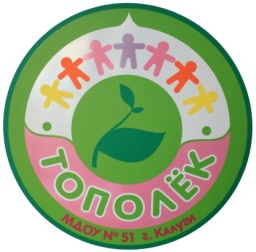 Конспект занятия по образовательной области «Физическое развитие»для детей подготовительной к школе группы:  «Первые шаги к высоким результатам ГТО»                                                                                                    Подготовила:инструктор по физической культуреI квалификационной категории                                                                                 Селифанова Елена Ивановнаг. Калуга, 2023Дидактическое обоснование образовательной деятельностиТема: «Первые шаги к высоким результатам ГТО».Образовательная область: «Физическое развитие».Форма педагогического мероприятия: занятие.Возраст детей: 6-7 лет.Цель: познакомить детей с системой тестирования в рамках ВФСК ГТО.Задачи:Образовательная:- Продолжать учить подниманию туловища из положения лежа на спине. - Упражнять в   прыжках в длину с места, в метании в движущуюся цель. Развивающая: развивать силу, гибкость, ловкость, выносливость. Воспитательная: формировать интерес к прохождению испытаний в рамках ВФСК ГТО.Средства обучения:Технические: музыкальный центр, флешка.Физкультурное оборудование: гимнастическая скамейка, мат, измерительная линейка, секундомер, 3 корзины, мешочки с песком, ориентиры, кубики, тренировочные карточки, эмблемы.Предварительная работа: просмотр фильма и презентации «Что такое ГТО?»; беседа «ГТО - путь к здоровью», выставка детских рисунков «Я рисую ГТО».Форма организации детей: фронтальная, подгрупповая.Ход занятияI. Организационно-мотивационная часть. Вводная часть.Дети входят в зал. Построение в шеренгу, проверка равнения и осанки.И.Ф.: Здравствуйте, ребята! Недавно мы с вами смотрели фильм о комплексе ГТО и узнали, что такое комплекс ГТО, для чего он необходим и какие нормативы сдают дети вашего возраста, а при успешном выполнении норм ГТО награждают золотым, серебряным или бронзовым знаками. Я, например, выполнила нормы ГТО на золотой знак.Инструктор по физкультуре показывает детям знак ГТО у себя на груди.И.Ф.: Ребята, у нас сегодня с вами необычной занятие. К нам на занятие пришли сегодня гости.В зал входят заведующий МБДОУ № 51 «Тополек» г. Калуги и заместитель заведующего по ВР в спортивных костюмах и знаками ГТО.И.Ф.: Дети, вы узнали наших гостей?Ответ детей.И.Ф.: Правильно. Это Оксана Александровна, которая сдала нормативы ГТО на бронзовый знак, и Светлана Александровна, выполнившая нормативы ГТО на золотой знак. Вам тоже в скором времени предстоит сдавать нормы ГТО, чтобы их сдать успешно и получить знаки, нужно много тренироваться.  Заведующий: Мы пришли к вам на занятие для того, чтобы показать, как правильно выполнять некоторые виды испытаний и тренироваться к их сдаче. Заместитель заведующего по ВР: Ребята, вы попробуете выполнить нормативы ГТО вместе с нами?Ответ детей.И.Ф.: Отлично, ребята. Группа, равняйсь! Смирно! Направо! За направляющим шагом марш!Ходьба обычная.Ходьба на носках, руки на поясе. Ходьба на пятках, руки за голову. Ходьба приставным шагом боком, руки на поясе.Ходьба, высоко поднимая колени, руки перед грудью. Бег со сменой ведущего. Бег с изменением направления движения.Смешанное передвижение: бег в чередовании с ходьбой.Упражнение на дыхание:Руку вверх мы поднимаем и глубоко вдыхаем,Руки вниз  мы опускаем и спокойно выдыхаем.Перестроение врассыпную.II. Основная часть.ОРУ:И.Ф.: Ребята, вы размялись и готовы переходить к выполнению нормативов ГТО. Сначала наши гости покажут вам, как нужно правильно это делать.Заместитель заведующего по ВР: Ребята, сегодня мы с вами попробуем выполнить такие виды испытаний, как наклон вперед стоя на гимнастической скамейке, прыжки в длину с места и поднимание туловища из положения лежа на спине. Инструктор по физкультуре объясняет задание, приглашенные гости выполняют показ.И.Ф.: Чтобы выполнить наклон вперед стоя на гимнастической скамейке, нужно встать на гимнастическую скамейку, ноги выпрямлены в коленях, ступни ног поставить на ширину 10-15 см. Необходимо выполнить 2 предварительных наклона, а на третьем наклоне согнуться как можно больше и удержать положение, досчитав до 2. (2 секунды) Ребята, у вас будет только 1 попытка выполнить этот вид испытания. Чем ниже вы наклонитесь, тем лучше будет результат.И.Ф.: Для выполнения прыжков в длину с места, нужно подойти к исходной линии, ноги на ширине плеч. Сильно оттолкнуться двумя ногами от пола, одновременно сделав взмах руками. Приземляться нужно на полусогнутые ноги, руки вынести вперед. У вас будет 3 попытки. В зачет идет лучший результат.И.Ф.: Поднимание туловища  выполняется лежа на спине, руки «в замок» за головой, ноги согнуты в коленях. Разъединять пальцы рук и разводить колени нельзя.Засчитывается количество правильно выполненных подъемов туловища за 30 секунд. И.Ф.: Ребята, для выполнения нормативов мы разделимся на 3 подгруппы по цвету вашей эмблемы (голубой, красный, зеленый).  У каждого из вас будет тренировочная карточка, в которую   будут заноситься результаты выполненных вами испытаний. Звездочка будет обозначать, что вы уложились в норматив, кружок – нужно подтянуть свой результат. Дети разбиваются на подгруппы, получают тренировочные карточки. Расходятся по станциям.1 станция «Наклон вперед стоя на гимнастической скамейке».2 станция «Поднимание туловища из положения лежа на спине».3 станция «Прыжки в длину с места».На каждой станции взрослый заносит результаты выполненных испытаний в тренировочную карточку каждого ребенка. Смена станций по свистку: 1 раз – заканчиваем упражнение, 2 – смена станции.И.Ф.: Оксана Александровна, одним из испытаний, которое предстоит сдавать нашим ребятам, это метание теннисного мяча в цель с расстояния 5 м на высоте 2 м. Мы еще не умеем хорошо попадать в цель с такого расстояния и на такую высоту. Может Вы знаете эстафету, которая развивает ловкость и глазомер.Заведующий: Знаю. Эстафета называется «Забрось мешочек в корзину». Эстафета «Забрось мешочек в корзину». Дети строятся в три колонны по цвету эмблем. По сигналу по очереди метают в корзину с расстояния 2 м правой или левой рукой снизу.Заместитель заведующего по ВР: Ребята, еще одно сложное испытание ГТО - это челночный бег, чтобы его сдать успешно, нужно много тренироваться в беге. Предлагаю провести эстафету «Челночный бег».Эстафета «Челночный бег». По сигналу первый из колонны бежит до ориентира кладет кубик, бежит обратно, разворачивается, бежит к ориентиру берет кубик, возвращается в колонну, передает кубик следующему участнику.III. Заключительная часть.Построение в круг.ИМП «ГТО»:Сдать ГТО совсем не просто, (повороты головы вправо-влево)Ты ловким, сильным должен быть, (сгибание и разгибание рук)Чтоб нормативы победить, (руки на пояс наклоны вправо-влево)Значок в итоге получить. (дотрагиваются ладонью до грудной клетки)Пройдя же все ступени вверх, (ходьба на месте)Ты будешь верить в свой успех! (поочередно выставить руки вперед, показывая «хорошо»)И.Ф.: Ребята, давайте посмотрим на результаты в ваших карточках. Какие нормативы вам получилось выполнить хорошо, а для каких еще нужно потренироваться. Подводятся итоговые результаты.И.Ф.:  Оксана Александровна, Светлана Александровна, как вы думаете, наши ребята смогут выполнить нормативы ГТО на золотой, серебряный или бронзовый знаки отличия?Заведующий: Я уверена в наших детях! И они обязательно выполнят нормы ГТО на высокие результаты.Заместитель заведующего по ВР: Но для этого нужно много тренироваться, заниматься спортом, соблюдать режим дня. Тогда у вас все получится!И.Ф.: Ребята, наше занятие подошло к концу. Вам понравилось? Давайте скажем нашим гостям большое спасибо, что они пришли к нам, показали, как выполнять   испытания ГТО. Дети благодарят гостей. Гости уходят.И.Ф.: На этом наше занятие закончено. В колонне по одному из зала «Шагом марш!».Дети строятся в колонну по одному и выходят из зала.Используемая литература и другие источники:Пензулаева Л.И. Физическая культура в детском саду: Конспекты занятий для работы с детьми 6-7 лет. – 2-е изд., испр. и доп. – М.: МОЗАИКА-СИНТЕЗ, 2020. – 160 с.Сборник подвижных игр. для занятий с детьми 2-7 лет / Авт.-сост. Э.Я. Степаненкова. – М.: МОЗАИКА-СИНТЕЗ, 2020. – 168 с.Методические рекомендации по организации и выполнению нормативов испытаний (тестов) Всероссийского физкультурно-спортивного комплекса «Готов к труду и обороне» (ГТО), 2023 г.ГТО | Нормативы ГТО | ВФСК ГТО (gto.ru)https://nsportal.ru/detskiy-sad/fizkultura/2013/09/03/oru-dlya-podgotovitelnoy-gruppyhttps://vk.com/wall-84762637_3934?ysclid=lnkn5og89s797173432